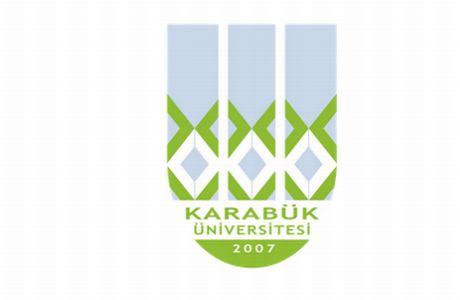 T.C.KARABÜK ÜNİVERSİTESİGÖREV TANIM FORMUBirimSağlık Kültür Spor Daire BaşkanlığıAlt BirimKültür Şube MüdürlüğüUnvanBilg.İşl.Görevin Bağlı Bulunduğu UnvanKültür Şube Müdürü Sağlık Kültür Spor Daire Başkanı - Genel Sekreter Yardımcısı - Genel Sekreter - Rektör Yardımcısı - RektörİsimMuhammet Ali TEKELİOĞLUGörev ve SorumluluklarıGÖREV VE YETKİLERİ:Görev alanı ile ilgili evrakların dosyalama, arşivleme ve raporlama işlemlerini yapmak.Görev alanına giren konularda gerektiğinde karar destek unsuru olarak üst yönetimi bilgilendirme, görüş ve önerilerde bulunmak.İstatistik ve raporlama işlemleriSosyal medya hesaplarının takip edilerek düzenlenen programlarla ilgili gerekli duyuruların yapılmasıÜst amirlerin vereceği diğer görevlerin yerine getirilmesiSOSYAL KULÜPLERLE İLGİLİ İŞ VE İŞLEMLERKulüp Kurulması ile ilgili ön bilgilendirme, başvuruları alma ve Şube Müd. ve Daire Başkanını bilgilendirmeKurulması uygun görülen kulüpler için Rektörlük olurunun alınması ve Kulüplere kulübün kurulduğuna dair bilgi yazısının yazılmasıYeni kurulan kulübün 15 gün içinde kurul toplantısı yapıp yapmadığını kontrol etmekKulübün dönem içinde gerçekleştirdiği etkinliklere ilişkin faaliyet raporu alınması ve değerlendirilerek gerçekleştirilmesiKulüp etkinlikleri ile ilgili kulüplerle ön görüşme yapmak Şube Müdürü ve Daire Başkanını bilgilendirmek ve yapılacak etkinlik için Rektörlük oluru almakAfiş, Davetiye ve Broşür taleplerinin alınması ve grafik tasarımcısı ile görüşülmesiAfişlerin imzalatılması, asılması, Program duyurusunu yapılmasıProgram tiyatro ve tekstlerin edebiyat Fakültesinde inceletilmesiDekor ve kostüm v. b gibi ihtiyaçların karşılanmasıKonser ve diğer organizasyonlarda ses sistemi ile ilgili görüşülmesiDışarıdan gelen misafirlerin yolluk, yevmiye ile ilgili işlemler için mali şubenin bilgilendirilmesi ve misafire evrakların imzalatılmasıKonaklama için rezervasyonun, öğle yemeği varsa organizasyonun yapılmasıKulüp teknik gezileri için dilekçelerin alınması, Gezi afişlerinin asılması için Daire başkanı ve Rektör Yrd. Onayına sunulmasıTeknik gezi için gerekirse kumanya temini yapılması ve gezi sonrasında sonuç raporunun alınmasıAkademik yıl içiresinde kulüplerin yıl başından itibaren 4 hafta içerinde toplantı yapıp yapmadığını kontrolüKulüp faaliyet planlarının alınmasıPlanların incelenip kulüplere uygun görülen yada görülmeyenlerin bildirilmesiGerekli bütçenin planlanarak mali şubeye bildirilmesiYıl sonunda alına defter ve hesaplarının incelenerek yeni yönetime teslim edilmesiYıl içerinde yürütülecek faaliyetlerle ilgili bilgilendirme toplantılarının yapılamasıKulüp etkinlikleri için salon kullanımlarında gerekli formların ve imzaların alınmasıYapılan etkinlik için görüş ve rektörlük olurunun alınmasıBağlı olduğu proses ile yöneticileri tarafından verilen yazılı ve sözlü iş ve işlemleri yapmak